附件：1 中国科学技术大学先进技术研究院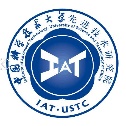      财务综合信息系统授权申请表                                             年    月    日说明：1.原则上，同一研发项目仅可授权一位财务助理，项目负责人对被授权人所经办事项承担相应责任。如有疑问，请咨询：0551-65708019被授权人基本情况单元名称人员姓名被授权人基本情况岗位联系电话被授权人基本情况邮箱微信号被授权人基本情况身份证号项目负责人授权情况文字说明因日常管理工作需要，本人特授权予         （姓名）以下项目财务系统业务办理权限（□网上查询 □网上报销），具体项目名称及编号如下：   负责人签字：                         年      月     日因日常管理工作需要，本人特授权予         （姓名）以下项目财务系统业务办理权限（□网上查询 □网上报销），具体项目名称及编号如下：   负责人签字：                         年      月     日因日常管理工作需要，本人特授权予         （姓名）以下项目财务系统业务办理权限（□网上查询 □网上报销），具体项目名称及编号如下：   负责人签字：                         年      月     日因日常管理工作需要，本人特授权予         （姓名）以下项目财务系统业务办理权限（□网上查询 □网上报销），具体项目名称及编号如下：   负责人签字：                         年      月     日财务部审批   审批人：                           年      月     日   审批人：                           年      月     日   审批人：                           年      月     日   审批人：                           年      月     日承诺书：本人承诺提供的手机号与微信号为本人所用，且提供的手机号为微信绑定手机号，用该手机号生成的财务信息系统账号会妥善保管，如因提供有误或泄露相关信息造成的损失，由本人承担责任。                              被授权人签字：          年   月    日本人承诺提供的手机号与微信号为本人所用，且提供的手机号为微信绑定手机号，用该手机号生成的财务信息系统账号会妥善保管，如因提供有误或泄露相关信息造成的损失，由本人承担责任。                              被授权人签字：          年   月    日本人承诺提供的手机号与微信号为本人所用，且提供的手机号为微信绑定手机号，用该手机号生成的财务信息系统账号会妥善保管，如因提供有误或泄露相关信息造成的损失，由本人承担责任。                              被授权人签字：          年   月    日本人承诺提供的手机号与微信号为本人所用，且提供的手机号为微信绑定手机号，用该手机号生成的财务信息系统账号会妥善保管，如因提供有误或泄露相关信息造成的损失，由本人承担责任。                              被授权人签字：          年   月    日